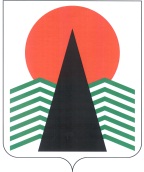 ГЛАВА  НЕФТЕЮГАНСКОГО  РАЙОНАпостановлениег.НефтеюганскО внесении изменений в постановление Главы Нефтеюганского района от 03.12.2015 № 117-п «Об оказании содействия избирательным комиссиям 
в реализации их полномочий при подготовке и проведении выборов 
на территории Нефтеюганского района»	В связи с кадровыми изменениями  п о с т а н о в л я ю:Внести изменения в постановление Главы Нефтеюганского района 
от 03.12.2015 № 117-п «Об оказании содействия избирательным комиссиям 
в реализации их полномочий при подготовке и проведении выборов на территории Нефтеюганского района», изложив приложение к постановлению в редакции согласно приложению к настоящему постановлению.Настоящее постановление подлежит размещению на официальном сайте органов местного самоуправления Нефтеюганского района в сети Интернет.Контроль за исполнением постановления осуществляю лично.Исполняющий обязанности Главы района							С.А.КудашкинПриложение к постановлению Главы Нефтеюганского районаот 10.07.2018 № 61-пгСОСТАВКоординационного совета при Главе Нефтеюганского района 
по оказанию содействия избирательным комиссиям в реализации их полномочий 
при подготовке и проведении выборов на территории Нефтеюганского района(Координационный совет)10.07.2018№ 61-пг№ 61-пгЛапковская Галина ВасильевнаГлава Нефтеюганского района, председатель Координационного советаКудашкинСергей Андреевичпервый заместитель главы Нефтеюганского района, заместитель председателя Координационного советаИванчиковаИнна Николаевназаместитель начальника управления по вопросам местного самоуправления и обращениям граждан администрации Нефтеюганского района, ответственный секретарь Координационного совета.Члены Координационного совета:Члены Координационного совета:Виноградов Аркадий Николаевичпредседатель Думы Нефтеюганского районаБородкинаОксана Владимировнадиректор департамента имущественных отношений –   заместитель главы  Нефтеюганского районаБузуноваМария Федоровнадиректор департамента финансов – заместитель главы Нефтеюганского районаКотова Татьяна Георгиевназаместитель главы Нефтеюганского районаКошаков Валентин Сергеевичдиректор департамента строительства и жилищно-коммунального комплекса – заместитель главы Нефтеюганского районаМихалев Владлен Геннадьевичзаместитель главы Нефтеюганского районаКняжева Ниналь Фроимовнасоветник главы Нефтеюганского районаМихалева Светлана Евгеньевна советник главы Нефтеюганского районаВороноваОльга Юрьевнапредседатель комитета по делам народов Севера, охраны окружающей среды и водных ресурсов администрации Нефтеюганского районаКотоваНадежда Васильевнадиректор департамента образования и молодежной политики Нефтеюганского районаКалашников Андрей Дмитриевичдиректор департамента градостроительства и землепользования администрации Нефтеюганского районаКузьминаНаталья Викторовнапредседатель юридического комитета администрации Нефтеюганского районаСычевАлександр Михайловичпредседатель комитета гражданской защиты населения Нефтеюганского районаУткинаЛюдмила Петровнаначальник управления по вопросам местного самоуправления и обращениям граждан администрации Нефтеюганского районаФедороваАлина Николаевнаначальник управления по связям с общественностью администрации Нефтеюганского районаЛюбиевНиколай Алексеевичзаместитель директора департамента строительства 
и жилищно-коммунального комплекса Нефтеюганского районаСмирновМихаил Алексеевичпредседатель комитета по физической культуре и спорту департамента культуры и спорта Нефтеюганского районаКовалевскаяЕлена Александровнапредседатель комитета по культуре департамента культуры и спорта Нефтеюганского районаХодинаЕлена Михайловнаначальник отдела информационной политики МКУ «Управление по делам администрации района»ЛеоноваОльга Николаевнапредседатель территориальной избирательной комиссии Нефтеюганского района (по согласованию)ВарловЕвгений Юрьевичначальник  Отдела надзорной деятельности по городам Пыть-Ях, Нефтеюганск и Нефтеюганскому району (по согласованию)Джусоев Гурам Петровичначальник отдела Министерства внутренних дел России по Нефтеюганскому району (по согласованию)ЗагородниковаОльга Васильевнаначальник управления социальной защиты населения 
по г.Нефтеюганску и Нефтеюганскому району 
(по согласованию)КотомчанинНиколай Николаевичначальник ФГКУ «6 ОФПС по Ханты-Мансийскому автономному округу – Югре» (по согласованию)КуксенкоНаталья Викторовнаначальник управления пенсионного фонда Российской Федерации в г.Нефтеюганске Ханты-Мансийского автономного округа – Югры (по согласованию)ОнискевичИгорь Николаевичдиректор филиала БУ Ханты-Мансийского автономного округа – Югры «Центроспас-Югория» по Нефтеюганскому району (по согласованию)АрхиповАльберт Вячеславовичглава сельского поселения Каркатеевы (по согласованию)АхметзяноваНаталья Викторовнаглава сельского поселения Салым (по согласованию)БочкоАлла Анатольевнаглава городского поселения Пойковский (по согласованию)КолпащиковАлександр Алексеевичглава сельского поселения Куть-Ях (по согласованию)КуликовЮрий Владимировичглава сельского поселения Сингапай (по согласованию)СветлаковАндрей Владимировичглава сельского поселения Сентябрьский 
(по согласованию)СочинскийБорис Владимировичглава сельского поселения Усть-Юган (по согласованию)ФоменкинаНаталья Николаевнаглава сельского поселения Лемпино (по согласованию).